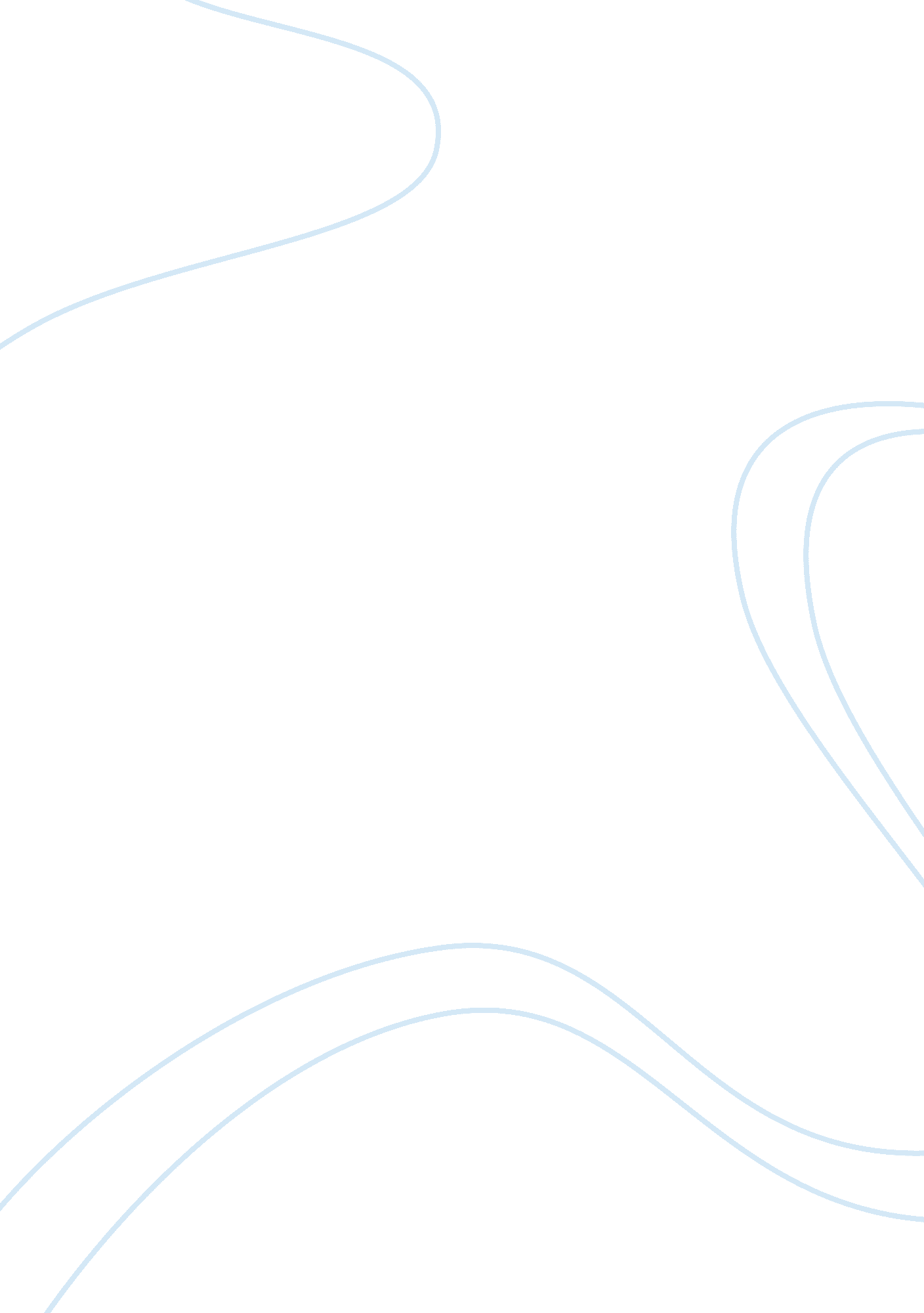 Business law case analysisLaw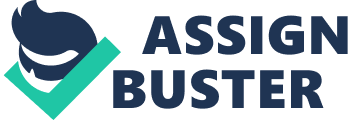 MEMORANDUM - BUSINESS LAW I (BUSI 18) PROF. WONG NOVEMBER 10, RE: Extra Credit Assignment - The Good Wife [Value 5 Points] 
The legal issue 
In season 6 episode 2 of the “ The Good Wife” show brings out one main legal issue. The issue is about a drug trafficking case. This case is against Cary. It is really amusing to see Bishop continue with his deadly dance with Diane and Kalinda. Bishop kills the wrong person among the three men who were suspected to inform the police. The killing of the suspected police informant is catastrophic to chances of Cary being bailed out. 
Alicia does not admit that she is interested in vying for the state’s attorney. She denies it to a developer who shows up with a $1. 3 million check meant to cover Cary’s bail. She refuses to take the check since she is against bribes. 
The general law on this issue 
In this episode, Alicia is given several interesting options. One of the options is to run for State’s attorney. Secondly, she is supposed to lure Diane to her firm to fight cases in ruthless world of Chicago law. The main legal law on this case is drug trafficking. Carry is arrested and jailed for her attempts to help in the trafficking of heroin worth $1. 3 million. 
Importance of the legal issue to the situation at hand 
The drug trafficking case against Cary makes Alicia to be compelled to run for the State’s Attorney post. Being compelled to take the post helps in bringing out her denial for the $1. 3 million bribe. 
Moral issues 
Throughout the episode, there are complicated moral issues. For instance, it is interesting to see Alicia use her husband’s status in a bid to compromise her moral code. She scoffs when others refer to her as St. Alicia, but she thinks of herself that way. She thinks of being a Saint when her biggest client is a drug trafficker. 
Lesson learn 
Carry’s arrest was connected to the perennial drug trafficking by the firm. In that case, Lemond Bishop is the leading drug trafficker in Chicago. 
Works cited 
The Good Wife, season-6, episode-2. YouTube. Video 